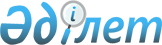 Қазақстан Республикасы Үкіметінің 1999 жылғы 23 ақпандағы N 157 қаулысына өзгеріс енгізу туралыҚазақстан Республикасы Үкіметінің Қаулысы 2000 жылғы 26 қаңтар N 134     Қазақстан Республикасының Үкіметі қаулы етеді:      1. "Қазақстан Республикасы Үкіметінің 1999 жылға арналған заң жобалары жұмысының жоспары туралы" Қазақстан Республикасы Үкіметінің 1999 жылғы 23 ақпандағы N 157  P990157_

   қаулысына мынадай өзгеріс енгізілсін:      көрсетілген қаулымен бекітілген Қазақстан Республикасы Үкіметінің 1999 жылға арналған заң жобалары жұмысының жоспарында:      реттік нөмірі 51-жол алынып тасталсын.      2. Осы қаулы қол қойылған күнінен бастап күшіне енеді.      Қазақстан Республикасы       Премьер-Министрінің       бірінші орынбасары    Оқығандар:   Қобдалиева Н.М.   Орынбекова Д.К.       
					© 2012. Қазақстан Республикасы Әділет министрлігінің «Қазақстан Республикасының Заңнама және құқықтық ақпарат институты» ШЖҚ РМК
				